ALL REQUIRED PERSONAL PROTECTIVE EQUIPMENT SHALL BE USED AND REMOVED BEFORE LEAVING THIS AREAEATING, DRINKING, SMOKING, APPLYING COSMETICS OR LIP BALM, AND HANDLING CONTACT LENSES ARE PROHIBITED IN THIS WORK AREANAME OF INFECTIOUS AGENT(S):     TRANSMISSION ROUTE(S):      SPECIAL REQUIREMENTS FOR ENTERING THIS AREA:      EMERGENCY CONTACTS:     PERSONAL PROTECTIVE EQUIPMENT REQUIRED:        IN CASE OF EMERGENCY		Date: CALL UNIVERSITY POLICE: (828) 262-8000		Principal Investigator: Dial 8000 from any campus phone                                                      	PI Phone: 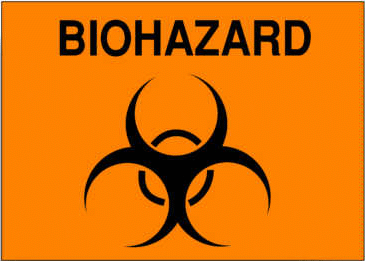 